от 10 января 2022 г. № 1Об утверждении Положения об организации специальных(школьных) перевозок обучающихся муниципальныхобщеобразовательных учреждений Оршанскогомуниципального района Республики Марий ЭлВ соответствии с Федеральным законом от 29.12.2012 г. № 273-ФЗ «Об образовании в Российской Федерации», Федеральным законом                      от 10.12.1995 г. № 196-ФЗ «О безопасности дорожного движения», постановлением Правительства Российской Федерации от 23.09.2020 г.          № 1527 «Об утверждении Правил организованной перевозки группы детей автобусами», администрация Оршанского муниципального района Республики Марий Элп о с т а н о в л я е т:1. Утвердить прилагаемое Положение об организации специальных (школьных) перевозок, обучающихся муниципальных общеобразовательных учреждений Оршанского муниципального района Республики Марий Эл.2. Признать утратившим силу постановление администрации Оршанского муниципального района Республики Марий Эл от 19 августа 2013 года № 416 «Об утверждении Положения об организации специальных (школьных) перевозок обучающихся муниципальных общеобразовательных учреждений в муниципальном образовании «Оршанский муниципальный район».3. Разместить настоящее постановление на странице администрации Оршанского муниципального района Республики Марий Эл в информационно-телекоммуникационной сети «Интернет» официального интернет портала Республики Марий Эл http://mari-el.gov.ru/orshanka.4. Контроль за исполнением настоящего постановления возложить на первого заместителя главы администрации Оршанского муниципального района Михеева И.П.5. Настоящее постановление подлежит официальному опубликованию и вступает в силу по истечении 10 дней со дня его официального опубликования в районной газете «Вперед».Глава администрации        Оршанскогомуниципального района                                                                    А. ПлотниковУТВЕРЖДЕНОпостановлением администрацииОршанского муниципального районаРеспублики Марий Элот 10 января 2022 г. № 1ПОЛОЖЕНИЕоб организации специальных (школьных) перевозок обучающихся муниципальных общеобразовательных учреждений Оршанскогомуниципального района Республики Марий Эл1. Общие положения1.1. Настоящее Положение об организации специальных (школьных) перевозок обучающихся муниципальных общеобразовательных учреждений Оршанского муниципального района Республики Марий Эл (далее - Положение) определяет основные требования к организации специальных (школьных) перевозок, использованию школьного автобуса, повышению безопасности дорожного движения, обеспечению прав и законных интересов обучающихся и их родителей (законных представителей) при осуществлении специальных (школьных) автобусных перевозок (далее - школьные автобусные перевозки) обучающихся в муниципальных общеобразовательных учреждениях на территории Оршанского муниципального района Республики Марий Эл, а также обязанности и ответственность должностных лиц и водителей школьных автобусов, осуществляющих организацию и перевозку обучающихся школьными автобусами.1.2. В настоящем Положении используются следующие основные понятия:- школьные перевозки - организованные перевозки обучающихся, не относящиеся к перевозкам общего пользования.По своему назначению подразделяются на: - регулярные перевозки обучающихся от мест проживания до места расположения общеобразовательного учреждения и обратно по утвержденным школьным автобусным маршрутам; - специальные перевозки групп, обучающихся при организации экскурсионных, развлекательных, спортивных и иных культурно-массовых мероприятий, перевозки в летние оздоровительные лагеря отдыха. - школьный автобус - специально оборудованное транспортное средство с количеством посадочных мест 8 и более, предназначенное для осуществления школьных автобусных перевозок; - перевозчик - владелец автотранспортного средства, принявший на себя предусмотренную гражданским законодательством ответственность за выполнение обязательств по перевозке;- заказчик 	- муниципальные	 общеобразовательные учреждения, ответственные за организацию обучения, отдыха, лечения обучающихся, проведение спортивных, оздоровительных, туристско-экскурсионных, культурно-просветительных и иных мероприятий, пользующиеся услугами перевозчика для доставки обучающихся к местам осуществления мероприятий; - школьный автобусный маршрут - установленный путь следования школьного автобуса между начальным и конечным пунктами при перевозке обучающихся; - паспорт школьного автобусного маршрута - основной документ, характеризующий маршрут движения школьного автобуса, наличие линейных и дорожных сооружений, остановочных пунктов, расстояния между ними, состояние дороги, разворотных площадок, а также работу школьных автобусов на школьном автобусном маршруте с момента его открытия (инструкция по оформлению паспорта школьного автобусного маршрута указана в Приложении № 1 к настоящему Положению);	 - исполнитель - лицо, ответственное за составление паспорта школьного автобусного маршрута.1.3. Настоящее Положение разработано в соответствии с            Федеральным законом от 29.12.2012 г. № 273-ФЗ «Об образовании в Российской Федерации», Федеральным законом от 10.12.1995 г. № 196-ФЗ «О безопасности дорожного движения», постановлением Правительства Российской Федерации от 23 сентября 2020 г. № 1527 «Об утверждении Правил организованной перевозки группы детей автобусами», постановлением Правительства Российской Федерации от 17.01.2007 г. №20 «Об утверждении Положения о сопровождении транспортных средств автомобилями Государственной инспекции безопасности дорожного движения Министерства внутренних дел Российской Федерации и военной автомобильной инспекции», методическими рекомендациями об организации перевозок обучающихся образовательных организаций, изложенными в письме Министерства образования и науки Российской Федерации от 29.07.2014 г. № 08-988 «О направлении методических рекомендаций».2. Порядок открытия регулярных школьных автобусных маршрутов2.1. Для организации перевозки обучающихся Заказчик, обладающий необходимой производственно-технической, кадровой и нормативно-методической базой, позволяющей обеспечить безопасность дорожного движения при осуществлении школьных автобусных перевозок, организует школьные автобусные перевозки самостоятельно. Заказчик и Перевозчик являются одним лицом.Заказчик, не обладающий необходимой производственно-технической, кадровой и нормативно-методической базой, позволяющей обеспечить безопасность дорожного движения при осуществлении школьных автобусных перевозок, заключает договоры на техническое обслуживание и ремонт школьных автобусов со специализированными организациями, имеющими соответствующий сертификат, а на медицинское обеспечение и охрану школьных автобусов - с организациями, имеющими соответствующие лицензии. В договоре на организацию школьных автобусных маршрутов предусматривается: - путь следования школьных автобусов, их количество, начальные, конечные и промежуточные пункты школьного автобусного маршрута, места посадки и высадки обучающихся; - количество перевозимых обучающихся, их возраст; - периодичность и расписание движения школьных автобусов; -фамилия, имя, отчество и должность лица, ответственного за организацию перевозки обучающихся, и сопровождающих лиц по каждому школьному автобусу;- обязательства, подлежащие выполнению каждой договаривающейся стороной, с указанием порядка возмещения расходов, продления, изменения и расторжения договора.Договор на техническое обслуживание и ремонт школьных автобусов заключается с автосервисными организациями, имеющими соответствующий сертификат.Договор на проведение предрейсового и послерейсового медосмотра водителей заключается только с медицинским персоналом, имеющим соответствующий сертификат, а медицинское учреждение - лицензию.2.2. Школьные автобусные маршруты открываются на основании постановления администрации Оршанского муниципального района Республики Марий Эл (далее – администрация) при соблюдении условий, обеспечивающих безопасность движения, а также при наличии акта обследования школьного автобусного маршрута и паспорта школьного автобусного маршрута (Приложение № 1).2.2.1. Оценка соответствия состояния автомобильных дорог и подъездных путей требованиям безопасности движения осуществляется на основе обследования, проводимого комиссией, формируемой по решению администрации не реже двух раз в год (май-июнь - обследование всех школьных автобусных маршрутов с выявлением недостатков, июль-август - повторное обследование с проверкой устранения выявленных замечаний) в составе:председатель комиссии: - глава администрации (первый заместитель главы администрации); члены комиссии:- представитель ГКУ Республики Марий Эл «Марийскавтодор» (по согласованию); - представители дорожных, коммунальных и других организаций, в ведении которых находятся автомобильные дороги, улицы, имеющиеся на протяжении школьного автобусного маршрута (по согласованию); - представитель городской и сельских администраций поселений (по согласованию); - представитель отдела образования администрации Оршанского муниципального района Республики Марий Эл»; - директор муниципального общеобразовательного учреждения (по согласованию); - представитель ОГИБДД МО МВД России «Медведевский» (по согласованию).По результатам обследования дорожных условий составляются акты обследования школьного автобусного маршрута, в которых указываются выявленные недостатки, влияющие на безопасность дорожного движения (Приложение №2).Акты обследования школьного автобусного маршрута составляются в нескольких экземплярах и подлежат передаче всем юридическим лицам, в ведении которых находятся автомобильные дороги республиканского и муниципального значения, улицы, а также искусственные сооружения, имеющиеся на протяжении школьного автобусного маршрута (Приложение № 2). Акты передаются в органы, уполномоченные исправлять выявленные недостатки и контролировать результаты этой работы.Решение о возможности или невозможности открытия регулярного школьного автобусного маршрута принимается после устранения недостатков, выявленных в ходе обследования и указанных в акте обследования школьного автобусного маршрута (Приложение № 2) или принятия мер компенсирующего характера до 01 сентября текущего года. В случае возможности открытия школьного автобусного маршрута данное решение указывается в паспорте школьного автобусного маршрута.2.2.2. Места остановок школьного автобуса должны соответствовать требованиям ОСТ 218.1.0022003 «Автобусные остановки на автомобильных дорогах. Общие требования».Остановки обозначаются дорожными знаками 5.16 по ГОСТ Р 52290-2004 с указанием времени прохождения школьных автобусов, осуществляющих перевозку обучающихся, а также очищены от грязи, льда и снега.2.3 Перевозка обучающихся в светлое время суток осуществляется с включенным ближним светом фар. Скорость движения выбирается водителем (а при сопровождении - старшим по его обеспечению) в зависимости от дорожных, метеорологических и других условий, но при этом во всех случаях скорость не должна превышать 60 км/ч.2.4 Число перевозимых в школьном автобусе обучающихся вместе с сопровождающими не должно превышать количество оборудованных для сидения мест. Все сидячие места должны быть оборудованы ремнями безопасности.2.5 Расписание движения школьных автобусов утверждается Заказчиком, вывешивается в муниципальных общеобразовательных учреждениях и на остановочных пунктах маршрута движения школьного автобусного маршрута ответственным лицом муниципального общеобразовательного учреждения.2.6 При неблагоприятных изменениях дорожных условий в осенне-зимний период, требующих уменьшения скорости движения школьного автобуса, расписание движения школьного автобуса корректируется. Об изменении расписания Перевозчик должен известить Заказчика, который принимает меры по своевременному оповещению обучающихся.2.7 Перевозка обучающихся без назначенных сопровождающих не допускается.3. Обеспечение безопасных дорожных условийна маршрутах школьных автобусных перевозок3.1 Техническое состояние автомобильных дорог, улиц, искусственных сооружений, по которым проходят школьные автобусные маршруты, их инженерное оборудование, порядок их ремонта и содержания должны удовлетворять требованиям безопасности движения, установленным Государственными стандартами Российской Федерации, строительными нормами и правилами, техническими правилами ремонта и содержания автомобильных дорог, другими нормативными документами.3.2 Движение школьных автобусов осуществляется на дорогах I - IV категории, соответствующих требованиям безопасности дорожного движения, а также при реализации мер компенсирующего характера, прописанных в акте обследования школьного автобусного маршрута.3.3 Допускается движение школьного автобуса по автомобильным дорогам V категории с шириной укрепленной поверхности проезжей части 4,5 метра и менее, которые должны быть обозначены дорожными знаками 2.6 и 2.7 по ГОСТ Р 52290-2004. Скорость движения школьного автобуса на данных участках автомобильных дорог не должна превышать 40 км/час. В случае появления встречного транспортного средства школьный автобус должен занять крайнее правое положение с возможным выездом правых колес на обочину и остановиться для пропуска встречного транспорта независимо от приоритета движения, регламентированного знаками 2.6 и 2.7.3.4 Дорожные, коммунальные и другие организации при введении временных ограничений или прекращении движения на участках дорог и улиц, по которым проходят школьные автобусные маршруты (при проведении мероприятий по строительству, реконструкции, ремонту автомобильных дорог, улиц, искусственных сооружений и т.д.), обязаны своевременно (при плановых мероприятиях не позднее чем за 10 дней, при внеплановых - немедленно после принятия уполномоченными на то должностными лицами федеральных органов исполнительной власти, органов исполнительной власти Республики Марий Эл, органов местного самоуправления решения о введении временных ограничений или закрытии движения) информировать об этом руководителей учреждений, осуществляющих школьные автобусные перевозки на соответствующих школьных автобусных маршрутах, согласовать с ОГИБДД МО МВД России «Медведевский» варианты объездных путей, при необходимости произвести на них дорожные работы и оборудовать объезды необходимыми средствами организации дорожного движения.3.5 Руководители организаций, осуществляющих школьные перевозки, немедленно сообщают в органы исполнительной власти Республики Марий Эл, дорожные, коммунальные и иные организации, в ведении которых находятся автомобильные дороги, улицы, искусственные сооружения, а также ОГИБДД МО МВД России «Медведевский» о выявленных в процессе эксплуатации школьных автобусных маршрутов недостатках в состоянии автомобильных дорог, улиц, угрожающих безопасности дорожного движения; принимают необходимые предупредительные меры в соответствии с действующими нормативными документами.3.6 В случаях, когда дорожные или метеорологические условия представляют угрозу безопасности перевозки обучающихся, учреждения, осуществляющие школьные перевозки, в соответствии со своими полномочиями, прекращают движение школьных автобусов.4. Обязанности руководителя муниципального общеобразовательного учреждения, осуществляющего школьные перевозки4.1. Руководитель муниципального общеобразовательного учреждения при организации школьных автобусных перевозок школьными автобусами, в ведении которого они находятся, обязан:4.1.1. Составлять на каждый школьный автобусный маршрут паспорт и схему школьного автобусного маршрута, с указанием опасных участков и особенностей дорожных условий, улично-дорожной сети населенных пунктов, дорог федерального, республиканского и местного значения (Приложение №1);4.1.2. Согласовать паспорт школьного автобусного маршрута.Паспорт школьного автобусного маршрута согласовывает: - представитель ОГИБДД МО МВД России «Медведевский» (по согласованию);- представитель отдела образования администрации Оршанского муниципального района Республики Марий Эл»; - представители организаций, в ведении которых находятся автомобильные дороги республиканского, федерального и муниципального значения, улицы, а также искусственные сооружения, имеющиеся на протяжении школьного автобусного маршрута (по согласованию).	4.1.3. 	Направить в администрацию Оршанского муниципального района Республики Марий Эл на утверждение школьный автобусный маршрут;4.1.4. Организовать разработку графиков движения школьных автобусных маршрутов на основе определения нормативных значений скоростей движения школьных автобусов на школьном автобусном маршруте и отдельных его участках между остановочными пунктами с учетом соблюдения режима труда и отдыха водителей, регламентированного действующими нормативными документами;4.1.5. Организовать контроль за соблюдением графиков движения, норм вместимости школьных автобусов, школьных автобусных маршрутов движения.Графики движения школьных автобусов на каждый школьный автобусный маршрут составляются после установления школьных автобусных маршрутов, количества рейсов, марок школьных автобусов, скоростей движения по участкам школьных автобусных маршрутов.Графики движения школьных автобусов и режим работы водителей обеспечивают: - своевременную доставку обучающихся в муниципальное общеобразовательное учреждение и обратно; - безопасность перевозки обучающихся;- соблюдение установленного законодательством Российской Федерации режима труда и отдыха водителей.4.1.6. Утверждать списки обучающихся, нуждающихся в организации подвоза с указанием их места жительства и наименований школьных автобусных остановок;4.1.7. Допускать к школьным автобусным перевозкам водителя соответствующего требованиям пункта 6.1. настоящего Положения;4.1.8. Назначать ответственного за обеспечение безопасности дорожного движения при осуществлении школьных автобусных перевозок работника муниципального общеобразовательного учреждения, прошедшего инструктаж по охране труда, специальное обучение и аттестованного в установленном порядке;4.1.9. Назначать сопровождающих лиц из числа работников муниципального общеобразовательного учреждения и обеспечивать их инструктаж по вопросам безопасности дорожного движения и правилам оказания первой медицинской помощи пострадавшим;4.1.10. Разрабатывать и утверждать для всех работников, деятельность которых влияет на обеспечение безопасности дорожного движения, должностные инструкции, устанавливающие их обязанности по предупреждению дорожно-транспортных происшествий, и осуществлять контроль за их исполнением;4.1.11. Подавать уведомление о школьной перевозке обучающихся в УГИБДД МВД по Республики Марий Эл в случае, если школьная перевозка обучающихся осуществляется одним или двумя автобусами, или заявки на сопровождение транспортных средств патрульным автомобилем (патрульными автомобилями) в УГИБДД МВД по Республики Марий Эл в случае, если указанная перевозка осуществляется в составе не менее 3 автобусов, в установленном Министерством внутренних дел Российской Федерации порядке.Подача уведомления о школьной перевозке обучающихся в УГИБДД МВД по РМЭ осуществляется не позднее 48 часов до начала перевозки - в междугородном сообщении, не позднее 24 часов до начала перевозки - в городском и пригородном сообщениях. При необходимости сопровождения в пределах одного муниципального образования заявка подается в ОГИБДД МО МВД России «Медведевский», (Приложение № 3), электронная ссылка на сайт https://гибдд.рф/transportation. 4.1.12. Обеспечивать принятие мер по своевременному оповещению родителей (законных представителей) обучающихся, сопровождающих, медицинского работника (при наличии медицинского сопровождения) и соответствующее подразделение Госавтоинспекции (при сопровождении автомобилем (автомобилями) подразделения Госавтоинспекции) при неблагоприятном изменении дорожных условий (ограничение движения, появление временных препятствий) и (или) иных обстоятельствах, влекущих изменение времени отправления;4.1.13. Не допускать использование школьных автобусов не по назначению (перевозки для хозяйственных нужд, участие в мероприятиях, не связанных с перевозкой обучающихся и т.п.);4.1.14. Организовать инструктаж обучающихся: - о правилах безопасного поведения в местах сбора и во время ожидания школьного автобуса; - о порядке посадки и высадки из школьного автобуса; - о правилах поведения во время движения и остановки школьного автобуса; - о поведении при возникновении опасных или чрезвычайных ситуаций во время школьных автобусных перевозок; - о способах оказания первой медицинской помощи пострадавшим. Осуществлять учет обнаруженных водителями на школьных автобусных маршрутах недостатков в организации и регулировании движения, состоянии и обустройстве дорог, улиц, искусственных сооружений и школьных автобусных остановок. При проведении занятий предусматривается обсуждение практических ситуаций, возникающих в процессе дорожного движения и во время перевозок.4.1.15. Заключать договор на обслуживание аппаратуры спутниковой навигации, функционирующей с использованием сигналов системы ГЛОНАСС или ГЛОНАСС/GPS, установленной на школьном автобусе.4.2. Руководитель муниципального общеобразовательного учреждения обеспечивает: - каждого водителя, выполняющего регулярные школьные автобусные перевозки, графиком движения на школьном автобусном маршруте, схемой школьного автобусного маршрута с указанием опасных участков; - проведение технического обслуживания и ремонта школьных автобусов в порядке и сроки, определяемыми действующими нормативными правовыми актами; - проведение занятий или инструктажей по требованиям безопасности и правилам поведения обучающихся при осуществлении школьных автобусных перевозок; - проведение инструктажей по требованиям безопасности и правилам перевозки с водителями при осуществлении школьных автобусных перевозок.Инструктаж должен включать сведения: - о порядке организации перевозок обучающихся школьными автобусами в соответствии с настоящим Положением; - об условиях движения и наличии опасных участков, мест концентрации дорожно-транспортных происшествий на школьном автобусном маршруте; - о состоянии дорожных условий, особенностях скоростного режима движения на школьном автобусном маршруте; - об особенностях обеспечения безопасности движения и эксплуатации школьных автобусов при изменении дорожно-климатических условий на школьном автобусном маршруте, при возникновении технической неисправности школьного автобуса, при ухудшении состояния здоровья водителя и обучающихся в пути; - о соблюдении требований безопасности и противопожарной безопасности при осуществлении школьных автобусных перевозок и действиях при возникновении пожара в школьном автобусе; - о действиях водителя при угрозе или возникновении дорожно-транспортного происшествия, о порядке экстренной эвакуации обучающихся из школьного автобуса, об оказании первой помощи пострадавшим; -	 о действиях водителя при попытке захвата или захвате школьного автобуса криминальными элементами (террористами); - о принадлежности дорог, строгого соблюдения следования по школьному автобусному маршруту; - об ответственности водителя за нарушения нормативных актов по обеспечению безопасности дорожного движения и настоящего Положения.Инструктаж проводится с периодичностью не реже одного раза в три месяца.Проведение инструктажа регистрируется в журнале учета инструктажей под роспись водителя и лица, проводившего инструктаж.5. Обязанности сопровождающих при осуществлении школьных автобусных перевозок5.1. Сопровождающий при осуществлении школьных автобусных перевозок обязан: - выполнять требования руководителя муниципального общеобразовательного учреждения, доведенные до сопровождающего при проведении с ним инструктажа перед школьной перевозкой обучающихся. - обеспечить посадку в школьный автобус включенных в список обучающихся, подлежащих перевозке; - убедиться, что обучающиеся пристегнуты ремнями безопасности, контролировать использование ими ремней безопасности в пути следования, обеспечивать порядок в салоне, не допуская подъем обучающихся с мест и передвижение их по салону во время движения;- производить учет обучающихся при посадке и высадке из школьного автобуса; - не допускать нахождения в салоне школьного автобуса посторонних лиц и предметов; - обеспечивать порядок в салоне школьного автобуса и соблюдение правил поведения при осуществлении школьных автобусных перевозок; - в процессе осуществления школьных автобусных перевозок находиться у двери школьного автобуса.5.2 По прибытии школьного автобуса на остановку сопровождающий передает обучающихся их родителям (законным представителям) либо при наличии заявления родителей (законных представителей) разрешает обучающимся самостоятельно следовать от остановки школьного автобуса до места жительства.5.3 На всем протяжении маршрута движения школьного автобуса сопровождающий должен следить за тем, чтобы лица, находящиеся в школьном автобусе, не курили, не использовали ненормативную лексику и не употребляли спиртные напитки.6. Обязанности водителей при осуществлении школьных автобусных перевозок6.1. К управлению школьными автобусами допускаются водители, соответствующие следующим требованиям:- имеющие водительское удостоверение на право управления транспортными средствами категорий "D", "DE" и подкатегорий "D1", "D1E" (далее - водитель автобуса); - имеющие на дату начала организованной перевозки группы детей стаж работы в качестве водителя транспортного средства категории "D" не менее одного года из последних двух лет и не привлекавшиеся в течение одного года до начала организованной перевозки группы детей к административной ответственности в виде лишения права управления транспортным средством или административного ареста за административные правонарушения в области дорожного движения. - прошедшие предрейсовый инструктаж по безопасности перевозки обучающихся в соответствии с правилами обеспечения безопасности перевозок пассажиров и грузов автомобильным транспортом и городским наземным электрическим транспортом, утвержденными Министерством транспорта Российской Федерации;- прошедшие предрейсовый медицинский осмотр в порядке, установленном Министерством здравоохранения Российской Федерации.6.2 Продолжительность рабочей смены водителей, занятых на перевозках обучающихся, не должна превышать 8 часов.6.3 Водители, не прошедшие медицинское освидетельствование в установленные сроки, отстраняются от управления школьными автобусами до момента прохождения медицинского освидетельствования.6.4 Для осуществления перевозки обучающихся необходимо наличие у водителя следующих документов:6.4.1 оригинала или копии договора фрахтования, заключенного в соответствии с Федеральным законом - в случае осуществления перевозки обучающихся по договору фрахтования;6.4.2 копии решения о назначении сопровождения школьных автобусов автомобилем (автомобилями) подразделения Госавтоинспекции или копии уведомления о перевозке обучающихся;6.4.3 списка набора пищевых продуктов (сухих пайков, бутилированной воды);6.4.4 списка (списков) всех пассажиров, включающих: - фамилии, имени, отчества (при наличии) и возраста или даты рождения каждого ребенка, номера контактного телефона родителей (законных представителей), пунктов посадки и (или) высадки каждого ребенка - в случае если такие пункты являются промежуточными (не совпадают с пунктом отправления и (или) пунктом назначения маршрута); - назначенных сопровождающих (с указанием фамилии, имени, отчества (при наличии) каждого сопровождающего, номера его контактного телефона); - медицинского работника (с указанием фамилии, имени, отчества (при наличии), должности) с копией его лицензии на осуществление медицинской деятельности или копией договора с медицинской организацией или индивидуальным предпринимателем, имеющими соответствующую лицензию; - работников и (или) физических лиц, участвующих в перевозке обучающихся (с указанием фамилии, имени, отчества (при наличии) каждого работника и физического лица, номера его контактного телефона, пунктов посадки и (или) высадки каждого работника и физического лица, - в случае если такие пункты являются промежуточными (не совпадают с пунктом отправления и (или) пунктом назначения маршрута);6.4.5 документа, содержащего сведения о водителе (водителях) (с указанием фамилии, имени, отчества водителя, его телефона), кроме случая, если в составе документов есть копия уведомления о перевозке обучающихся, содержащего такие сведения; - документа, содержащего порядок посадки пассажиров, в том числе обучающихся, в автобус (по документам, в том числе по служебному удостоверению, по путевке, по карте обучающегося и (или) в соответствии со списком (списками) пассажиров, удостоверяющим их право на проезд), установленный руководителем или должностным лицом, ответственным за обеспечение 	безопасности 	дорожного 	движения муниципального общеобразовательного учреждения;6.4.6 маршрута перевозки с указанием: - пункта отправления; - промежуточных пунктов посадки (высадки) (если имеются) обучающихся, работников и физических лиц, участвующих в перевозке обучающихся; - пункта прибытия; - мест остановок для приема пищи, кратковременного отдыха, ночного отдыха (при многодневных поездках) - в случае перевозки обучающихся в междугородном сообщении.6.5 После каждой перевозки обучающихся оригиналы необходимых для нее документов хранятся в течение 90 дней. Если же во время перевозки произошло дорожно-транспортное происшествие с пострадавшими, срок хранения составляет три года.6.6 Водителю запрещается:- следовать со скоростью более 60 км/ч;- изменять школьный автобусный маршрут;- останавливать школьный автобус вне мест, предусмотренных паспортом школьного автобусного маршрута, кроме случаев вынужденной или экстренной остановки;- перевозить в салоне школьного автобуса, в котором находятся обучающиеся, любой груз, багаж или инвентарь, кроме ручной клади и личных вещей обучающихся;- при следовании в автомобильной колонне производить обгон впереди идущего школьного автобуса;- осуществлять посадку и высадку обучающихся до полной остановки школьного автобуса без включенной аварийной сигнализации, без постановки школьного автобуса на стояночный тормоз;- в местах посадки и высадки обучающихся запрещается движение задним ходом;- во время движения отвлекаться от управления школьным автобусом (разговаривать, принимать пищу, курить, включать в кабине громкую музыку);- покидать школьный автобус при включенном двигателе или оставлять школьный автобус, если не предприняты меры, исключающие самопроизвольное движение школьного автобуса или использование его в отсутствие водителя.6.7 В пути следования водитель обязан:- строго выполнять правила дорожного движения, плавно трогаться с места, выдерживать дистанцию до впереди идущего автотранспортного средства, без необходимости резко не тормозить, принимать меры предосторожности, быть внимательным к окружающей обстановке.- после высадки обучающихся из школьного автобуса осмотреть салон школьного автобуса. При обнаружении в салоне личных вещей обучающихся передать их сопровождающему. - прекратить дальнейшее движение:при возникновении технических неисправностей, угрожающих безопасности движения;при ухудшении состояния своего здоровья;при изменении дорожных и погодных условий. - уведомить Перевозчика о невозможности дальнейшего движения:при вынужденной остановке школьного автобуса, вызванной технической неисправностью, остановить школьный автобус так, чтобы не создавать помех для движения другим транспортным средствам, включить аварийную сигнализацию и выставить позади школьного автобуса знак аварийной остановки на расстоянии не менее 15 метров от школьного автобуса - в населенном пункте и 30 метров - вне населенного пункта, принять меры по выводу обучающихся в безопасное место.в случае получения обучающимся в пути следования травмы, наступления внезапного заболевания, кровотечения, обморока и прочего ухудшения состояния здоровья немедленно принять меры по его доставке в ближайший медицинский пункт (учреждение, больницу) для оказания квалифицированной медицинской помощи.6.8 При перевозке обучающихся запрещено допускать в автобус и (или) перевозить в нем лиц, не включенных в списки, предусмотренные подпунктом 6.4.4 пункта 6.4. настоящего Положения.7. Требования к использованию школьных автобусов муниципальными общеобразовательными организациями, в ведении которых они находятся7.1 Школьные автобусы, находящиеся в ведении муниципального общеобразовательного учреждения Оршанского муниципального района Республики Марий Эл, используются для доставки обучающихся в общеобразовательные учреждения, подвоза обучающихся по окончании занятий.В случае, если не нарушается режим подвоза обучающихся на учебные занятия, возможно использование школьного автобуса для подвоза обучающихся на внешкольные мероприятия (конкурсы, олимпиады, выставки), районные и республиканские культурно-массовые и спортивные мероприятия.Также, в случае, если нарушается режим подвоза обучающихся на учебные занятия, возможно использование школьного автобуса для подвоза населения на культурно- массовые мероприятия.7.2 Руководитель муниципального общеобразовательного учереждения, в ведении которого находится школьный автобус, может использовать его в каникулярное время, выходные и нерабочие праздничные дни для подвоза обучающихся на внешкольные мероприятия только после письменного согласования с руководителем отдела образования администрации Оршанского муниципального района Республики Марий Эл.7.3 На школьном автобусе, используемом для осуществления школьных автобусных перевозок, устанавливаются опознавательные знаки: - «Перевозка детей» - в виде квадрата желтого цвета с каймой красного цвета, с черным изображением символа дорожного знака 1.23;- «Ограничение скорости» - в виде уменьшенного цветного изображения дорожного знака 3.24 с указанием разрешенной скорости – на задней стороне кузова слева.При перевозке обучающихся автобус дополнительно оборудуется спереди и сзади предупреждающим знаком «Дети», а также включается проблесковый маячок желтого или оранжевого цвета.7.4. Школьный автобус комплектуется: - двумя легкосъемными огнетушителями, не менее двух литров каждый, один из которых должен размещаться в кабине водителя, другой - в пассажирском салоне автобуса; - двумя аптечками первой помощи, а автобусы категории М 3 (максимальная масса которых превышает 5 т) классов II и III - тремя медицинскими аптечками; - не менее чем двумя противооткатными упорами; - знаком аварийной остановки, выполненным по ГОСТ Р 41.27.При перевозке обучающихся водитель лично проверяет состояние вышеуказанной комплектации школьного автобуса.Перевозка обучающихся без проведения контроля технического состояния школьного автобуса не допускается.7.5 Школьные автобусы проходят регистрацию в РЭО ГИБДД МО МВД России, технический осмотр.7.6 Аварийные выходы в школьных автобусах обозначаются и имеют таблички по правилам их использования. Не допускается оборудование дополнительными элементами конструкции салона школьного автобуса, ограничивающими свободный допуск к аварийным выходам.7.7 При следовании в колонне школьный автобус оборудуется информационной табличкой с указанием места школьного автобуса в колонне, которая устанавливается на лобовом стекле школьного автобуса справа по ходу движения.7.8 Все школьные автобусы оснащаются в установленном порядке тахографом, а также системной аппаратурой спутниковой навигации ГЛОНАСС или ГЛОНАСС/GPS.8. Ответственность лиц, организующих и (или) осуществляющих школьные перевозки	8.1. Лица, организующие и (или) осуществляющие школьные перевозки, несут в установленном законодательством Российской Федерации порядке ответственность за жизнь и здоровье обучающихся муниципальных общеобразовательных учреждений, перевозимых школьным автобусом, а также за нарушение их прав и свобод.ИНСТРУКЦИЯпо оформлению паспорта школьного автобусного маршрутаТребования к оформлениюпаспорта школьного автобусного маршрута	Паспорт школьного автобусного маршрута является основным документом, характеризующим школьный автобусный маршрут, наличие линейных и дорожных сооружений, остановочных пунктов, расстояния между ними, состояние дороги, разворотных площадок, а также работу школьных автобусов на школьном автобусном маршруте с момента его открытия.	Паспорт школьного автобусного маршрута составляется в 2 экземплярах, один экземпляр хранится у Заказчика, второй - в администрации Оршанского муниципального района.Копия паспорта школьного автобусного маршрута передается в отдел образования администрации Оршанского муниципального района Республики Марий Эл», ОГИБДД МО МВД России «Медведевский», ГКУ Республики Марий Эл «Марийскавтодор», представителям дорожных, коммунальных и других организаций, в ведении которых находятся автомобильные дороги, улицы, искусственные сооружения, имеющиеся на протяжении школьного автобусного маршрута.2. Содержание и порядок заполнения паспорта школьного автобусного маршрутаТитульный лист паспорта школьного автобусного маршрута	На титульном листе паспорта школьного автобусного маршрута указываются:	а) номер школьного автобусного маршрута;	б) наименование школьного автобусного маршрута – указывается наименование населенных пунктов конечных остановок, а при необходимости уточнения школьного автобусного маршрута следования - наименование промежуточных населенных пунктов;	в) отметка о согласовании и утверждении 	паспорта школьного автобусного маршрута;г) дата составления.Пункт 1. «Паспорт школьного автобусного маршрута»	В паспорте школьного автобусного маршрута указываются:  - протяженность школьного автобусного маршрута в километрах (с точностью до одной десятой километра); - сезонность работы школьного автобусного маршрута (период работы);  - дата открытия школьного автобусного маршрута и основание;  - дата закрытия школьного автобусного маршрута и основание.Пункт 2. «Путь следования»	Выполняется в виде таблицы с графами «путь следования», «дата изменения» и «причина изменения». В графе «путь следования» указывается полное наименование всех населённых пунктов, а также улиц каждого населённого пункта, по которым проходит школьный автобусный маршрут.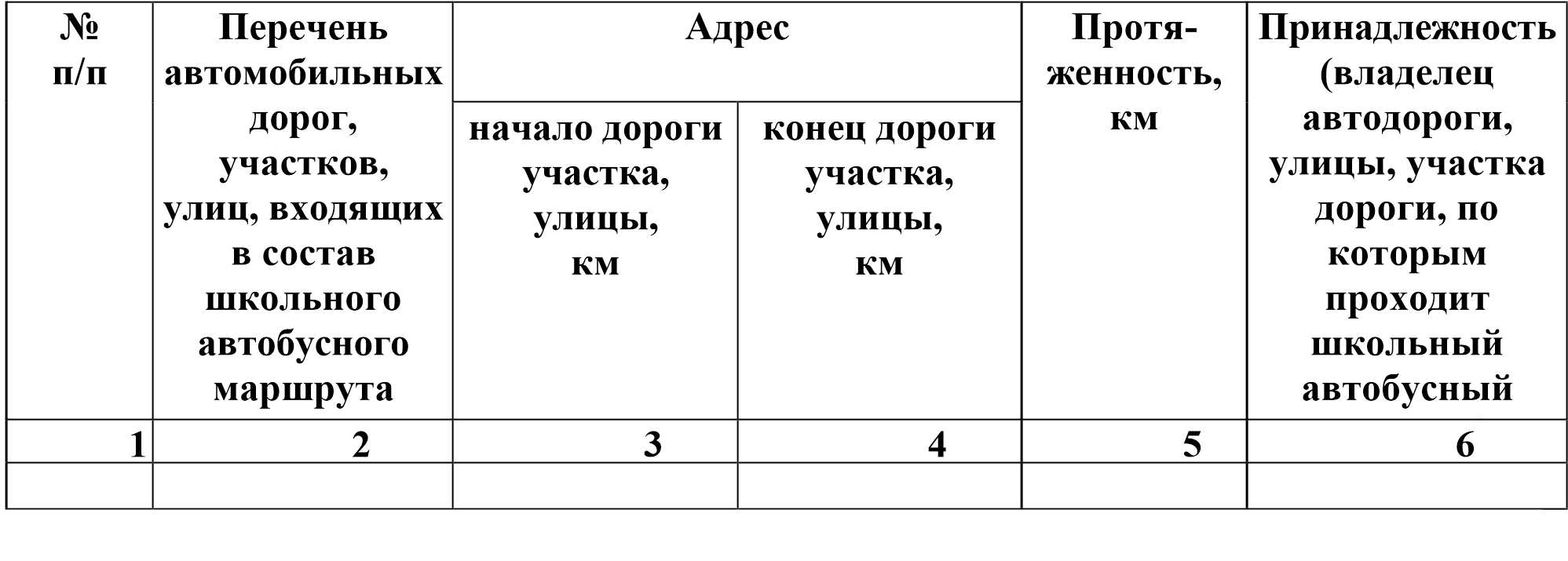 Пункт 3. «Схема школьного автобусного маршрута с указанием линейных и дорожных сооружений и опасных участков»	Схема школьного автобусного маршрута с указанием линейных и дорожных сооружений и опасных участков разрабатывается графически на бланке формата А4. Опасные участки указываются дорожными знаками в соответствии с Правилами дорожного движения.	Графическое изображение схемы школьного автобусного маршрута включает :надпись «УТВЕРЖДАЮ» располагается в правом верхнем углу схемы; надпись «СОГЛАСОВАНО» располагается в левом верхнем углу схемы; наименование схемы располагается под надписями «Утверждаю», «Согласовано»; подпись лица, составившего схему, располагается под схемой школьного автобусного маршрута; участки дороги, представляющие опасность для движения школьного автобуса; остановочные, разворотные площадки; посты Государственной инспекции безопасности дорожного движения; площадки отдыха; пешеходные переходы; мосты, путепроводы; транспортные развязки; подъемы, спуски; условные обозначения наносятся на лицевой части схемы справа внижнем углу. Например: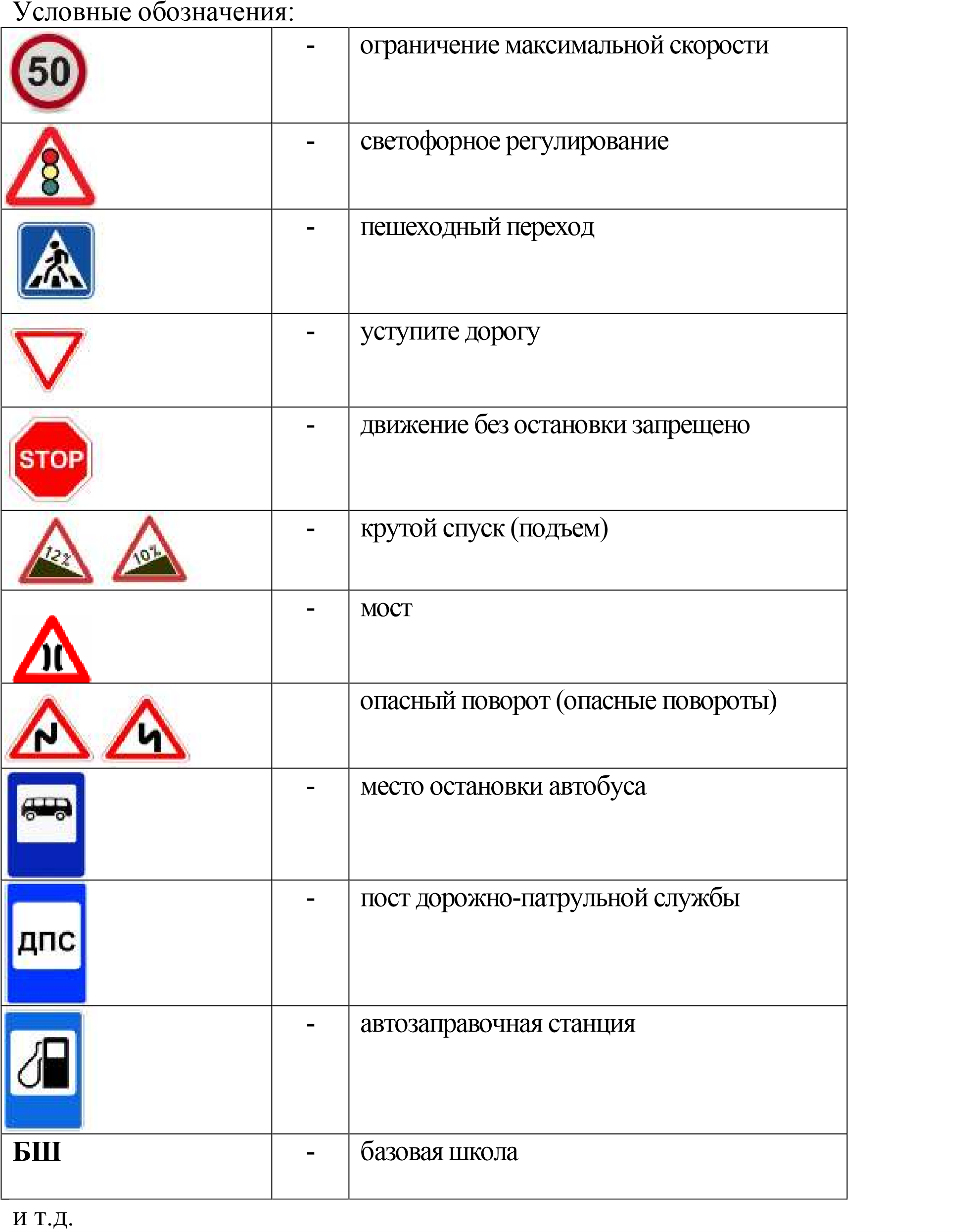 Схема школьного автобусного маршрута утверждается Заказчиком и согласовывается с органами ОГИБДД МО МВД России «Медведевский, владельцами автомобильных дорог федерального, республиканского, муниципального значения, плотин и иных искусственных сооружений.Все подписи, за исключением лица, составившего схему школьного автобусного маршрута с указанием опасных участков, скрепляются мастичной печатью.Пункт 4. «Акт замера протяженности школьного автобусного маршрута»Для замера протяженности школьного автобусного маршрута приказом Заказчиком создается комиссия.Комиссия путем выезда на школьном автобусе с исправным спидометром определяет фактическое расстояние между остановочными пунктами, предусмотренными на автомобильных дорогах, в том числе внутри городов и поселков. Расстояние между остановочными пунктами должно быть определено с точностью до одной десятой километра в обоих направлениях (туда и обратно). Акт замера подписывается председателем, членами комиссии и утверждается Исполнителем.Пункт 5. «Расстояние между промежуточными остановочными пунктами»Расстояния определяются исходя из результатов замера протяженности школьного автобусного маршрута и оформляется в виде таблицы.Пункт 6. «Характеристика дороги на школьном автобусном маршруте» Указываются: название дороги; категория дороги; ширина проезжей части; тип покрытия дороги (по участкам их протяженности).Пункт 7. «Сведения о трассе школьного автобусного маршрута»Указанные в листах данные заполняются на основании паспорта автомобильной дороги или имеющихся в дорожных (коммунальных) управлениях данных.Содержит следующие данные:наименование субъекта, органа управления автомобильной дороги; наличие мостов (между какими пунктами или на каком километре) и их грузоподъемность; на каких остановочных пунктах имеются заездные карманы, посадочные площадки, автопавильоны; наличие разворотных площадок на конечных пунктах; дата заполнения сведений о трассе маршрута.Пункт 8. «Характеристика линейных сооружений»Оформляется в виде таблицы, содержащей следующие графы: наименование сооружений; остановочные пункты, где находятся автопавильоны;тип сооружения (деревянный, каменный, кирпичный и т.д.);построен по типовому, индивидуальному проекту или помещение приспособленное; общая полезная площадь (кв. метров);на балансе какой организации находятся автопавильоны, балансодержатель или владелец объекта или орган управления автомобильной дороги.Пункт 9. «Расписание движения школьного автобуса»Расписание движения школьного автобуса составляется Исполнителем.     Разработанное расписание движения школьных автобусов на каждый выход, согласованное с Заказчиком, утверждается Исполнителем.Порядок хранения и внесения изменений в Паспорт школьного автобусного маршрутаПаспорта школьных автобусных маршрутов в виде документа хранятся у Заказчика. При закрытии школьного автобусного маршрута в паспорте школьного автобусного маршрута делаются соответствующие записи о закрытии школьного автобусного маршрута с указанием причин и основания для закрытия. Все изменения вносятся во все экземпляры паспорта школьного автобусного маршрута вручную.При изменении схемы движения школьного автобусного маршрута вносятся изменения на:«Схему маршрута» - с последующим согласованием;«Путь следования»;«Расстояние между промежуточными остановочными пунктами»; «Характеристика дороги на школьном автобусном маршруте»; «Сведения о трассе школьного автобусного маршрута».В папке вместе с паспортом школьного автобусного маршрута должны храниться как действующее расписание движения школьных автобусов, так и все предыдущие и последующие. Работы по сопровождению и хранению архивов осуществляются Заказчиком.АКТ обследования школьного автобусного маршрута_________________________________________________(наименование школьного автобусного маршрута по паспорту)«     » _________ 20 ___г. 	 _______________                                                                                                                (место расположения)На основании постановления администрации Оршанского муниципального района Республики Марий Эл от «__» _______ 202__г.       № __комиссия в составе:председателя комиссии - глава администрации (первый заместитель главы администрации) Оршанского муниципального района Республики Марий Эл; члены комиссии: - представитель ОГИБДД МО МВД России «Медведевский» (потсогласованию); - представитель ГКУ Республики Марий Эл «Марийскавтодор» (по согласованию);	 - представитель дорожных, коммунальных и других организаций, в ведении которых находятся автомобильные дороги, улицы, имеющиеся на протяжении школьного автобусного маршрута (по согласованию);- представитель городской и сельских администраций, поселений (по согласованию); - представитель отдела образования администрации Оршанского муниципального района Республики Марий Эл»; -  директор школы (по согласованию). произвела обследование эксплуатационного состояния участка автодороги, по которому проходит школьный автобусный маршрут движения школьного автобуса и установила:Решение комиссии:Дорожные условия на школьном автобусном маршруте: - соответствуют нормативным требованиям безопасности дорожного движения, установленным государственными стандартами Российской Федерации, строительными нормами и правилами, техническим правилами ремонта и содержания автомобильных дорог, другим нормативными документами - не в полной мере соответствуют нормативным требованиям безопасности дорожного движения, установленным государственными стандартами Российской Федерации, строительными нормами и правилами, техническими правилами ремонта и содержания автомобильных дорог, другими нормативными документами.Движение по школьному автобусному маршруту:разрешаетсяразрешается с выполнением компенсирующих мероприятийразрешается после полного устранения выявленных недостатковПодписи 	Строки 2.1 - 2.5 не заполняются, если перевозчик является организатором перевозки.__________________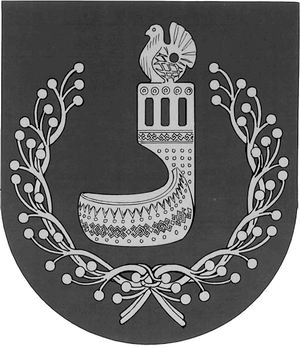 МАРИЙ ЭЛ РЕСПУБЛИКЫНОРШАНКЕ МУНИЦИПАЛЬНЫЙ РАЙОНЫН АДМИНИСТРАЦИЙЖЕПУНЧАЛАДМИНИСТРАЦИЯОРШАНСКОГО МУНИЦИПАЛЬНОГО РАЙОНАРЕСПУБЛИКИ МАРИЙ ЭЛПОСТАНОВЛЕНИЕПриложение № 1к Положению об организации специальных (школьных) перевозок обучающихся муниципальных общеобразовательных учреждений Оршанского муниципального района Республики Марий Эл Приложение № 2к Положению об организации специальных (школьных) перевозок обучающихся муниципальных общеобразовательных учреждений Оршанского муниципального района Республики Марий ЭлМаршрут школьного автобусаАвтомобильная дорога, участок, адрес, км.(принадлежность)Протяженность кмВыявленные недостаткиПримечание(компенсирующие мероприятия)12345Приложение № 3к Положению об организации специальных (щкольных) перевозок обучающихся муниципальных общеобразовательных учреждений Оршанского муниципального района Республики Марий ЭлУВЕДОМЛЕНИЕоб организованной перевозке группы детей автобусамиУВЕДОМЛЕНИЕоб организованной перевозке группы детей автобусами1. Информация об организаторе перевозки1. Информация об организаторе перевозки1.1. Фамилия, имя, отчество (при наличии) физического лица, индивидуального предпринимателя или полное наименование юридического лица1.2. Адрес регистрации по месту жительства (пребывания) физического лица, индивидуального предпринимателя или адрес в пределах места нахождения юридического лица1.3. Номер телефона и (или) факса1.4. Адрес электронный почты (при наличии)1.5. Идентификационный номер налогоплательщика (ИНН)2. Информация о перевозчике2. Информация о перевозчике2.1. Полное наименование юридического лица или фамилия, имя, отчество (при наличии) индивидуального предпринимателя2.2. Адрес в пределах места нахождения юридического лица или адрес регистрации по месту жительства (пребывания) индивидуального предпринимателя2.3. Номер телефона и (или) факса2.4. Адрес электронной почты (при наличии)2.5. Идентификационный номер налогоплательщика (ИНН)2.6. Номер и дата выдачи лицензии на осуществление перевозок пассажиров и иных лиц автобусами2.7. Наименование лицензирующего органа3. Информация об автобусе (автобусах)3. Информация об автобусе (автобусах)3.1. Марка, модель3.2. Государственный регистрационный номер4. Информация о водителе (водителях)4. Информация о водителе (водителях)4.1. Фамилия, имя, отчество (при наличии), дата рождения4.2. Номер водительского удостоверения, категории (подкатегории) на право управления транспортными средствами4.3. Дата выдачи водительского удостоверения4.4. Стаж работы в качестве водителя транспортного средства категории "D"5. Сведения о маршруте перевозки5. Сведения о маршруте перевозки5.1. Дата и время начала перевозки (в случае нескольких планируемых организованных перевозок группы детей по одному и тому же маршруту указывается период времени осуществления данных перевозок), пункт отправления5.2. Промежуточные пункты посадки (высадки) (при наличии) детей и иных лиц, участвующих в организованной перевозке группы детей (при наличии)5.3. Пункт назначения5.4. Места остановок (в случае организованной перевозки группы детей в междугородном сообщении)6. Информация о лицах (кроме водителя (водителей), находящихся в автобусе в процессе перевозки6. Информация о лицах (кроме водителя (водителей), находящихся в автобусе в процессе перевозки6.1. Фамилия, имя, отчество (при наличии) детей, включенных в состав группы, возраст или дата рождения каждого ребенка, номера телефонов родителей (законных представителей) ребенка6.2. Фамилия, имя, отчество (при наличии) сопровождающего лица (сопровождающих лиц) и их номера телефонов6.3. Фамилия, имя, отчество (при наличии) и номер телефона медицинского работника (в случае, установленном пунктом 11 Правил организованной перевозки группы детей автобусами, утвержденных постановлением Правительства Российской Федерации от 23 сентября 2020 г. № 1527)